Garáže techniky a kotelna na středisku KSUS Žandov Střecha je po životnosti (původní krytina: Onduline Classic bitumenová střešní deska) a zatékání do garáže s technikou i do kotelny a tím dochází k dalšímu poškozování konstrukčních prvků. Je nutná její rekonstrukce a výměna střešní krytiny. Nově navrhovanou střešní krytinou je trapézový plech XTP 35 (červené barvy) včetně střešních doplňků. 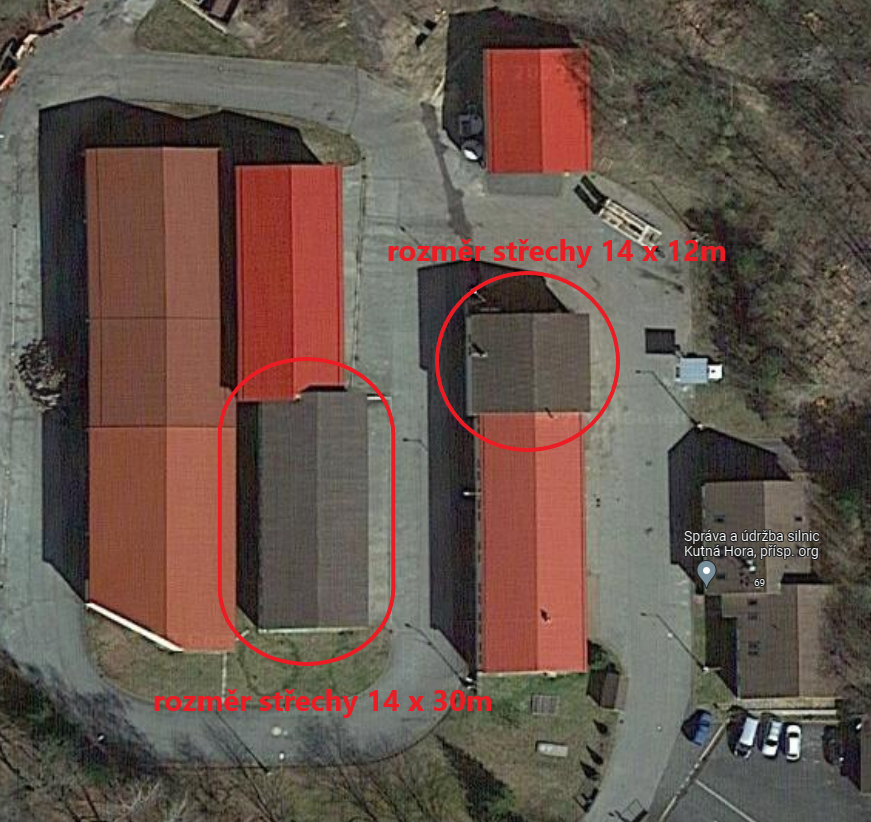 Pohled na garážě a sklady areálu KSUS Žandov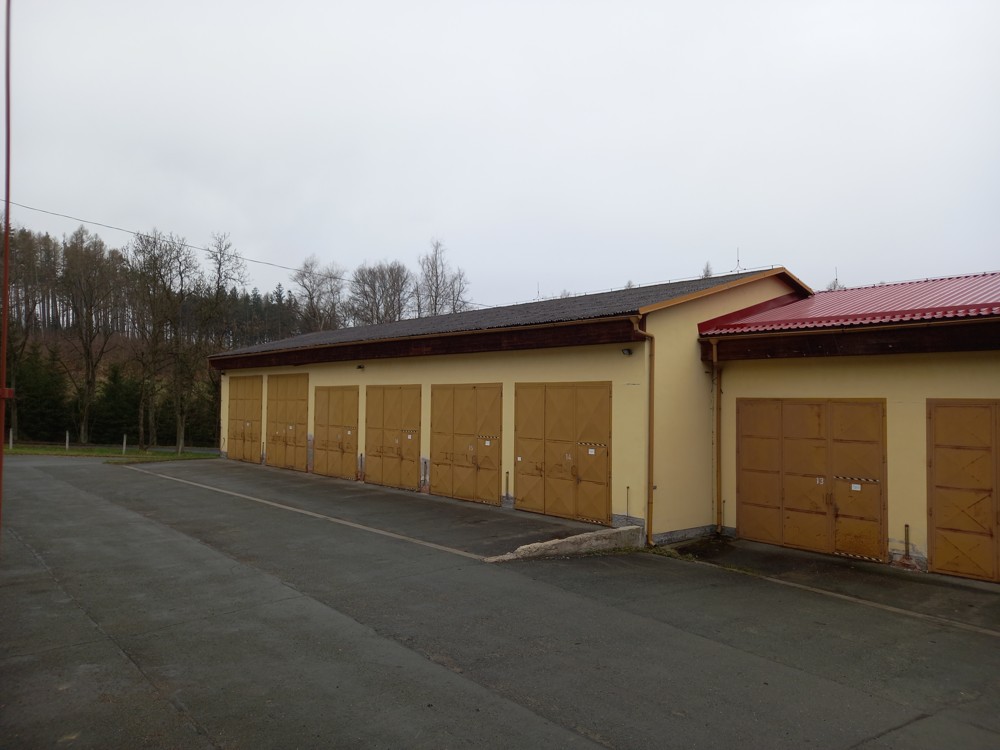 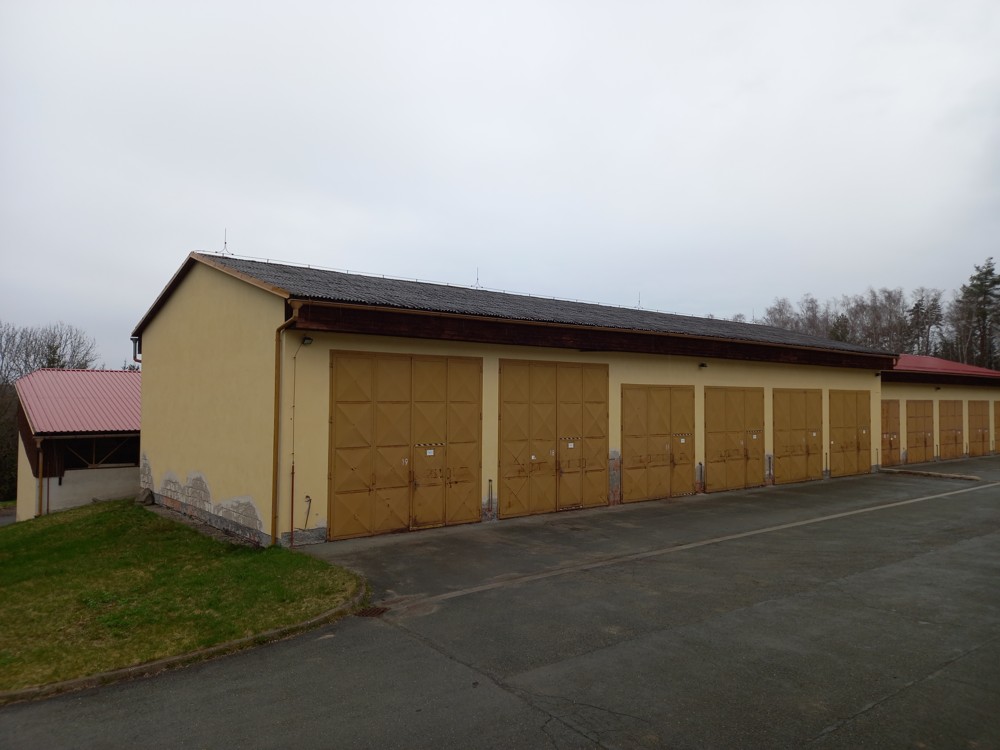 Pohled na kotelnu a sklad areálu KSUS Žandov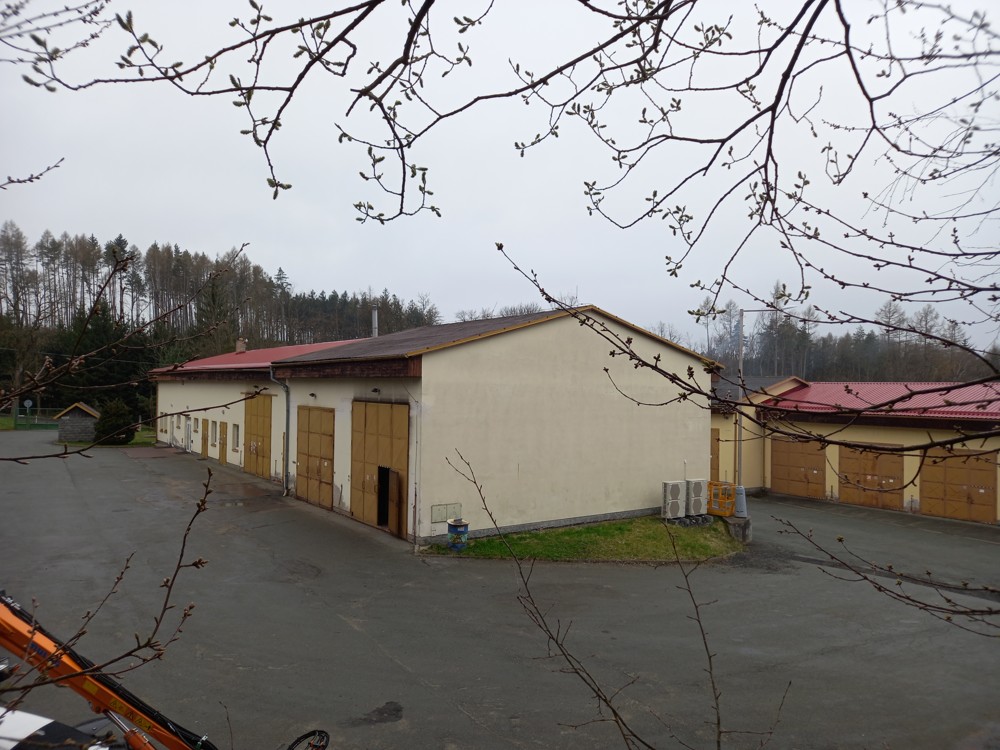 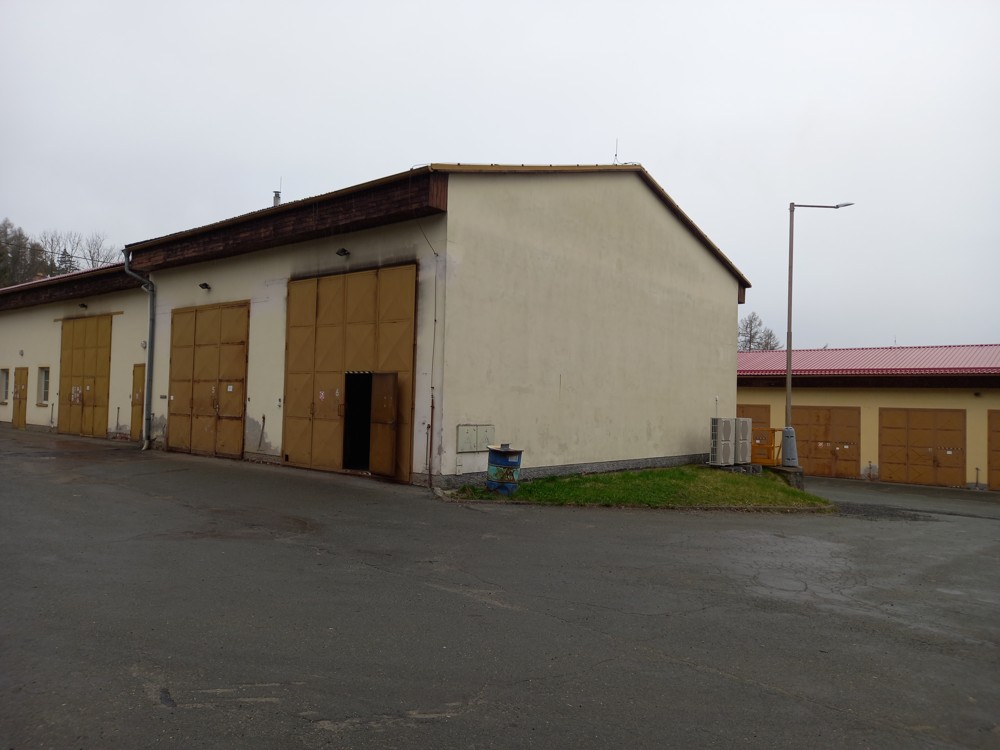 